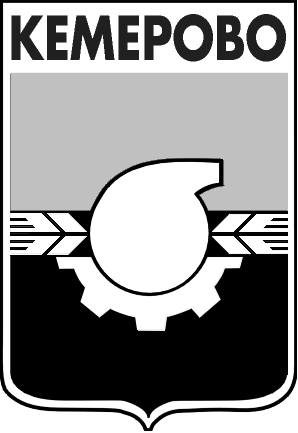 АДМИНИСТРАЦИЯ ГОРОДА КЕМЕРОВОПОСТАНОВЛЕНИЕот 04.12.2015  № 2926Об условиях приватизации здания, расположенного по адресу: г. Кемерово, ул. Озерная, д. 1аВ соответствии с Федеральным законом от 21.12.2001 №178-ФЗ 
«О приватизации государственного и муниципального имущества», положением «О порядке приватизации муниципального имущества города Кемерово», утвержденным решением Кемеровского городского Совета народных депутатов от 24.04.2015 №403, Прогнозным планом приватизации муниципального имущества города Кемерово на 2015 год, утвержденным решением Кемеровского городского Совета народных депутатов от 24.12.2014 №3801. Постановление администрации города Кемерово от 11.06.2015 №1418 «Об утверждении решения об условиях приватизации здания, расположенного по адресу: г. Кемерово, ул. Озерная, д. 1а» признать утратившим силу.2. Утвердить условия приватизации здания общей площадью 2 630,3 кв.м, кадастровый номер здания 42:24:0401028:651, расположенного по адресу: 
г. Кемерово, ул. Озерная, д. 1а.2.1. Установить способ приватизации – продажа муниципального имущества на аукционе.2.2. Установить форму подачи предложений о цене – открытая.2.3. Установить, что продажа объекта осуществляется одновременно 
с земельным участком общей площадью 8 261,22 кв.м, кадастровый номер земельного участка 42:24:0401028:1.2.4. Установить начальную цену объекта в соответствии с отчетом 
об оценке рыночной стоимости в размере 20 750 000 (двадцать миллионов семьсот пятьдесят тысяч) рублей, в том числе: цена здания 12 724 000 (двенадцать миллионов семьсот двадцать четыре тысячи) рублей с учетом НДС, цена земельного участка 8 026 000 (восемь миллионов двадцать шесть тысяч) рублей, НДС не предусмотрен.3. Комитету по работе со средствами массовой информации 
(Е.А. Дубкова) опубликовать настоящее постановление в газете «Кемерово» 
и разместить на официальном сайте администрации города Кемерово 
в информационно-телекоммуникационной сети «Интернет».4. Контроль за исполнением данного постановления возложить 
на председателя комитета по управлению муниципальным имуществом города Кемерово О.А.Казаченко.Глава города 						                                 В.К. Ермаков